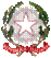 Tribunale Amministrativo Regionale del LazioSegreteria GeneraleD.SG. n.51/2018OGGETTO: Servizio di sorveglianza sanitaria per le esigenze del Tribunale Amministrativo Regionale - sede di Roma. Determina a contrarre. CIG: Z0E2396A10.IL SEGRETARIO GENERALEVisto il D.P.C.S. 15 febbraio 2005, recante il Regolamento di organizzazione degli Uffici amministrativi della Giustizia Amministrativa;Vista la legge 31 dicembre 2009, n. 196, recante  di contabilità e finanza pubblica”;Visto il D.P.C.S. 6 febbraio 2012, recante il Regolamento per l’esercizio dell’autonomia finanziaria da parte della Giustizia Amministrativa, come modificato con decreto del Presidente del Consiglio di Stato n. 46 del 12 settembre 2012;Dato atto che si rende necessario garantire, presso questo Tribunale, il servizio di sorveglianza sanitaria tramite la figura del “medico competente” secondo quanto stabilito dagli articoli 25 e 41 del decreto legislativo 9 aprile 2008 n. 81 e s.m.i.;Visto la convenzione in essere per la causale stipulata con il Comando Generale dell’Arma dei Carabinieri in data 15 maggio 2015;Visto il d.lgs. 18 aprile 2016 n. 50 s.m.i. e, in particolare, i suoi artt. 32, comma 2 e 36, comma 2;Vista la direttiva del S.G.G.A. n. 3 in data 19 giugno 2017 in tema di acquisizione di beni, servizi e lavori di importo inferiore alla soglia di rilevanza comunitaria;Vista la comunicazione in data 10 aprile 2018 (prot. 1025/22-4) con la quale lo stesso Comando Generale manifestava la propria disponibilità alla prosecuzione del servizio come definito nella citata convenzione;Operata, avuta presente la ricordata esperienza convenzionale, una complessiva valutazione del contenuto dei reciproci vincoli convenzionali in unisono con gli oggettivi e positivi esiti, in termini di efficienza e qualità, dei servizi resi;Ritenuto di dover provvedere in merito;D E T E R M I N AGiusta i presupposti e per le finalità tutte di cui, direttamente e/o per rinvio, alla premessa, che qui hanno da intendersi integralmente richiamati:1) Di determinarsi a contrattare con il Comando Generale dell’Arma dei Carabinieri per l’affidamento, ai sensi dell’art. 36, comma 2, lett. a), del d.lgs. 18 aprile 2016 n. 50 s.m.i., della gestione, a favore di questo Tribunale, dei servizi di sorveglianza sanitaria tramite la figura del “medico competente” secondo quanto stabilito dagli articoli 25 e 41 del decreto legislativo 9 aprile 2008 n. 81 e s.m.i.;2) Di dare atto che l’affidamento di cui trattasi avverrà agli stessi essenziali patti e condizioni di cui al precedente rapporto convenzionale - così come tradotto nel pertinente allegato schema - oltreché, tra l’altro e in generale, alla normativa applicabile in materia;3) Di dare atto altresì:- che si provvederà a mezzo di successivo/i provvedimento/i a dare formalizzazione all’affidamento del servizio di cui meglio innanzi; - che il CIG relativo alla causale è quello che di seguito si riporta: Z0E2396A10;- che le funzioni di Responsabile Unico del procedimento hanno da essere ascritte alla dott.ssa Flavia Gentili, funzionario, in servizio presso il Tribunale Amministrativo Regionale del Lazio, sede di Roma.Il presente atto sarà pubblicato sul sito istituzionale della Giustizia Amministrativa - sezione “Amministrazione trasparente” ai sensi dell’art. 29, comma 1, D.lgs 50/2016.Roma, lì 16 maggio 2018                                                                                          IL SEGRETARIO GENERALEINTESA PER LE ATTIVITA’ DI SORVEGLIANZA SANITARIADI CUI AL DECRETO LEGISLATIVO 9 APRILE 2008 N. 81L’anno 2018 il giorno             del mese di                ,Il Tribunale Amministrativo Regionale del Lazio, C.F. 80195990587 in persona del Segretario Generale dott. Pietro Giuseppe Venditti, datore di lavoro ai sensi dell’articolo 2 comma 1 lettera b) del decreto legislativo 9 aprile 2008 n. 81 (e successive modifiche), domiciliato per l’incarico presso la sede dell’Amministrazione, Via Flaminia, 189, 00196 Roma EIl Comando Generale dell’Arma dei Carabinieri, Viale Romania 45, 00197 Roma – Reparto Autonomo, nella persona del suo Comandante Generale B. Maurizio Ferla,PREMESSO CHE- IL Comando Generale dell’Arma dei Carabinieri – Reparto Autonomo è abilitato ad effettuare l’attività di consulenza in favore di Istituzioni Pubbliche in materia di sorveglianza sanitaria ai sensi del D.Lgs. 81/2008;- il Tribunale Amministrativo Regionale del Lazio in relazione agli obblighi sanciti dal decreto legislativo 9 aprile 2008 n. 81 (e successive modifiche) intende affidare al Comando Generale dell’Arma dei Carabinieri – Reparto Autonomo l’attività di sorveglianza sanitaria tramite “medico competente” di cui agli articoli 25 e 41 del citato decreto individuato all’interno dell’Amministrazione;- sono intervenute intese tra le parti volte all’affidamento al Comando Generale dell’Arma dei Carabinieri – Reparto autonomo, resosi disponibile, dell’incarico di cui al precedente punto.HANNO CONVENUTO E STIPULATO QUANTO SEGUEART. 1Le premesse sopra indicate costituiscono parte integrante della presente intesa.ART. 2Il Tribunale Amministrativo Regionale del Lazio affida al Comando Generale dell’Arma dei Carabinieri – Reparto Autonomo il servizio di sorveglianza sanitaria tramite la figura del “medico competente” secondo quanto stabilito dagli articoli 25 e 41 del decreto legislativo 9 aprile 2008 n. 81 (e successive modifiche).A tal fine il Comando Generale dell’arma dei carabinieri – reparto Autonomo provvederà a segnalare il nominativo del “medico competente”, ai fini della designazione in ottemperanza a quanto disposto dall’art. 2 comma 1 lettera h) del citato decreto.A sua volta il “medico competente” designato, provvederà a:- effettuare gli adempimenti che allo stesso competono ai sensi degli articoli 25 e 41 del decreto legislativo 9 aprile 2008 n. 81 (e successive modifiche);- garantire n. 20 visite mensili, con presenza settimanale del medico designato c/o i locali messi a disposizione dal Tribunale Amministrativo Regionale del Lazio;- avvalersi, per l’effettuazione degli accertamenti necessari alla definizione dell’idoneità alla mansione specifica, del Centro Polispecialistico del Reparto Autonomo;- a collaborare, per quanto di competenza, all’elaborazione del documento di sicurezza a norma del comma 1 lettera h dell’art. 2 del suddetto decreto;- a prestare supporto didattico per l’attività di informazione e formazione sanitaria dei lavoratori, ai sensi degli artt. 36 e 37 del D.Lgs. 81/2008.ART. 3Qualsiasi ulteriore necessità del Tribunale Amministrativo Regionale del Lazio dovrà essere espressamente concordata tra le parti e dovrà risultare da Atto scritto.ART. 4L’espletamento dell’incarico di cui alla presente intesa sarà effettuato, nell’orario di servizio, in stretta collaborazione con il Servizio di Prevenzione e Protezione del Tribunale Amministrativo Regionale del Lazio, al quale spettano i compiti stabiliti dagli articoli 31 e 33 del 9 aprile 2008 n. 81 (e successive modifiche).Il coordinamento delle attività di cui al presente atto sarà effettuato dal Comando Generale dell’Arma dei Carabinieri – Direzione di Sanità che curerà i rapporti con il Tribunale Amministrativo Regionale del Lazio dal punto di vista organizzativo e funzionale.ART. 5Il Tribunale Amministrativo Regionale del Lazio s’impegna a:- tenere riservato il contenuto dei documenti scritti, dei quali è assolutamente vietata qualsiasi riproduzione e/o utilizzazione al di fuori dell’ambito del Tribunale Amministrativo Regionale del Lazio;- mantenere i rapporti con gli organismi di vigilanza delle competenti Aziende Ospedaliere segnalando tempestivamente al Comando Generale dell’Arma dei Carabinieri – Reparto Autonomo eventuali richieste provenienti dagli stessi.ART. 6Qualora gli accertamenti sanitari vengano effettuati presso la sede del Tribunale Amministrativo Regionale del Lazio, sarà cura dello stesso mettere a disposizione del “medico competente” idonei locali per le visite nonché un armadio con chiusura a chiave per la conservazione delle relative cartelle cliniche.ART. 7 Il Comando Generale dell’Arma dei Carabinieri – Reparto Autonomo entro il 31 dicembre di ogni anno trasmetterà al Tribunale Amministrativo Regionale del Lazio il prospetto delle prestazioni erogate segnalando al contempo il volume finanziario che lo stesso Tribunale Amministrativo Regionale del Lazio sarà tenuto a permutare nella fornitura di apparecchiature, attrezzature o materiali sanitari per le strutture sanitarie del Reparto Autonomo. La stima del volume finanziario sarà effettuato sulla base dell’allegato tariffario.ART. 8La presente intesa ha validità annuale a far data dalla sua sottoscrizione. Il rinnovo del presente atto, dovrà essere richiesto dagli interessati, 30 giorni prima della scadenza.ART. 9Le parti precisano che eventuali modifiche o integrazioni della presente intesa potranno essere apportate, previo accordo dei contraenti, solo con forma scritta.ART. 10La risoluzione della presente intesa potrà avvenire in qualunque momento, qualora una delle parti manifesti all’altra la volontà di recedere dal rapporto stesso, con preavviso di 30 giorni da comunicarsi con lettera raccomandata A/R.Nulla sarà dovuto dalle parti per la risoluzione anticipata.Fatto, letto e sottoscritto    Per il Tribunale Amministrativo	                       Per il Comando Generale Regionale del Lazio – Sede di Roma		           dell’Arma dei Carabinieri           Il Segretario Generale			Il Comandante del Reparto Autonomo 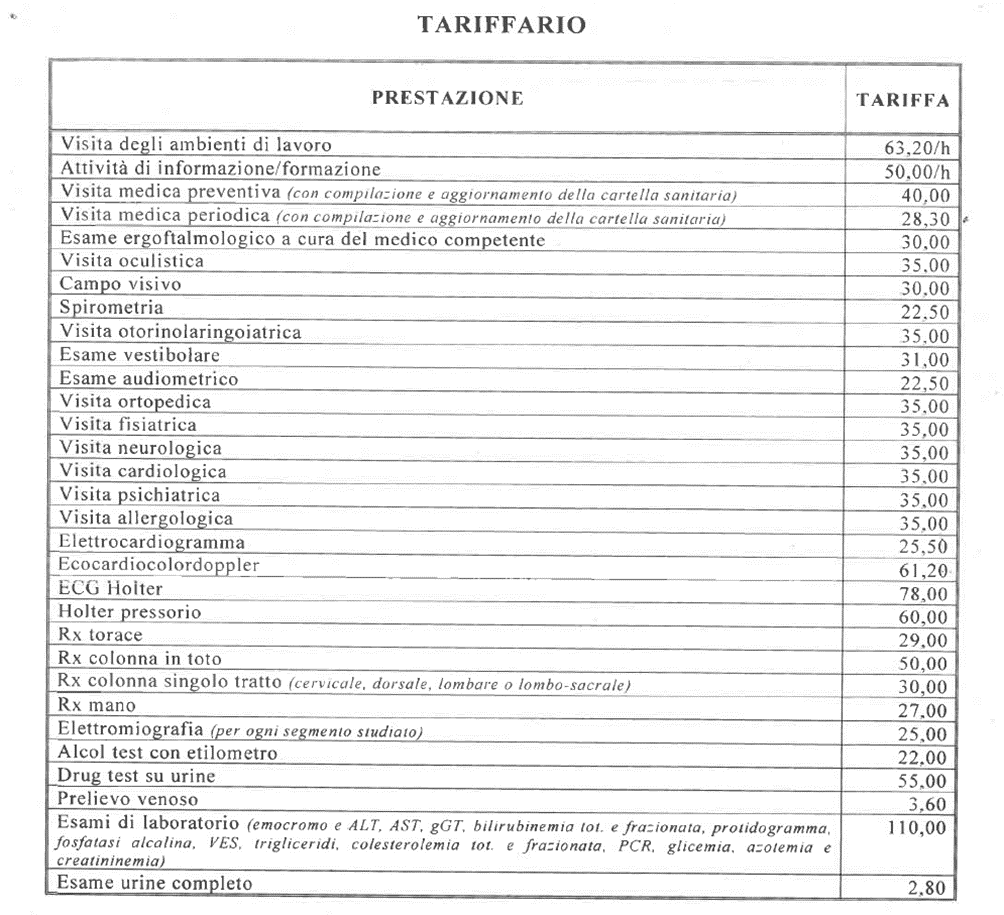 